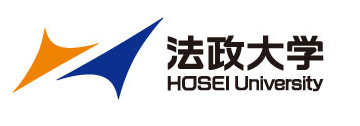 　　　　　　　　　　学習ステーション学生スタッフ エントリーシート※学習ステーションのプログラム・プロジェクトに参加したことがありますか？（　有　・　無　）※新入生サポーター、常駐アシスタントの経験はありますか？（　有　・　無　）＊あなたの今までの活動や経験をどのように活かしていきたいと考えていますか？【学生企画型プログラム応募者のみ】＊どのようなプログラムを企画したいと考えていますか？簡単な企画構成を含めてご記入ください。ありがとうございました。厳正な選考のもと、後日応募者にメールで通知します。                                    　　　　　　　年　　　月　　　日現在                                    　　　　　　　年　　　月　　　日現在                                    　　　　　　　年　　　月　　　日現在                                    　　　　　　　年　　　月　　　日現在□　学生ｽﾀｯﾌﾌﾟﾛｸﾞﾗﾑ※希望する活動期間を丸で囲んでください。①9/23～12/20②9/23～11/8③11/4～12/20学生企画型ﾌﾟﾛｸﾞﾗﾑ ふりがな□　学生ｽﾀｯﾌﾌﾟﾛｸﾞﾗﾑ※希望する活動期間を丸で囲んでください。①9/23～12/20②9/23～11/8③11/4～12/20学生企画型ﾌﾟﾛｸﾞﾗﾑ 氏　　名　　　　　　　　　　　　　　　　　　　　　印□　学生ｽﾀｯﾌﾌﾟﾛｸﾞﾗﾑ※希望する活動期間を丸で囲んでください。①9/23～12/20②9/23～11/8③11/4～12/20学生企画型ﾌﾟﾛｸﾞﾗﾑ学生証番号□　学生ｽﾀｯﾌﾌﾟﾛｸﾞﾗﾑ※希望する活動期間を丸で囲んでください。①9/23～12/20②9/23～11/8③11/4～12/20学生企画型ﾌﾟﾛｸﾞﾗﾑ生年月日年　　　月　　　日生   　(満　　　歳)□　学生ｽﾀｯﾌﾌﾟﾛｸﾞﾗﾑ※希望する活動期間を丸で囲んでください。①9/23～12/20②9/23～11/8③11/4～12/20学生企画型ﾌﾟﾛｸﾞﾗﾑ　E-mail（ＰＣ）（携帯）※応募する業務に✔を付けてください。（両方応募可）※応募する業務に✔を付けてください。（両方応募可）※応募する業務に✔を付けてください。（両方応募可）  現住所 〒 〒 〒 〒　連絡先携帯電話　　（　　　） 　携帯電話　　（　　　） 　携帯電話　　（　　　） 　携帯電話　　（　　　） 　  学　歴    （高等学校以降から現在に至るまでを記入し、入学・編入学・卒業・退学等を区分してください。）  学　歴    （高等学校以降から現在に至るまでを記入し、入学・編入学・卒業・退学等を区分してください。）  学　歴    （高等学校以降から現在に至るまでを記入し、入学・編入学・卒業・退学等を区分してください。）  学　歴    （高等学校以降から現在に至るまでを記入し、入学・編入学・卒業・退学等を区分してください。）      　 年     月入・卒等区分入学卒業【ゼミ・専攻等の内容または得意な科目の内容】【ゼミ・専攻等の内容または得意な科目の内容】【ゼミ・専攻等の内容または得意な科目の内容】【ゼミ・専攻等の内容または得意な科目の内容】【サークル】【サークル】【サークル】【サークル】【その他の課外活動】（学生スタッフ活動、ｵｰﾌﾟﾝｷｬﾝﾊﾟｽ、自主マスコミ講座、公務員講座等）【その他の課外活動】（学生スタッフ活動、ｵｰﾌﾟﾝｷｬﾝﾊﾟｽ、自主マスコミ講座、公務員講座等）【その他の課外活動】（学生スタッフ活動、ｵｰﾌﾟﾝｷｬﾝﾊﾟｽ、自主マスコミ講座、公務員講座等）【その他の課外活動】（学生スタッフ活動、ｵｰﾌﾟﾝｷｬﾝﾊﾟｽ、自主マスコミ講座、公務員講座等）【応募動機】【応募動機】【応募動機】【応募動機】